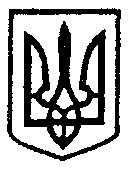 У К Р А Ї Н АДОНЕЦЬКА ОБЛАСНА ДЕРЖАВНА АДМІНІСТРАЦІЯДЕПАРТАМЕНТ ОСВІТИ І НАУКИДОНЕЦЬКИЙ ОБЛАСНИЙ ІНСТИТУТ ПІСЛЯДИПЛОМНОЇ ПЕДАГОГІЧНОЇ ОСВІТИН А К А З26 .01.2018 р.	                                                           м.Слов’янськ                                       № 6Про підсумки проведення огляду-конкурсу учнівських презентацій «Мій план здоровогоспособу життя»(для учнів 4-6-х класів)Відповідно до Закону України «Про освіту», «Стратегії національно-патріотичного виховання дітей та молоді на 2016-2020 роки», затвердженої Указом Президента України від 13.10.2015 р. № 580, «Державних і санітарних правил і норм влаштування, утримання загальноосвітніх навчальних закладів та організації навчально-виховного процесу ДСанПіН», плану роботи Донецького обласного інституту післядипломної педагогічної освіти,  з метою привернення уваги школярів до власного здоров’я, визнання пріоритету здорового способу життя як основного чинника його збереження і зміцнення, протягом 18.09.2017 – 25.10.2017 р. проводився огляд-конкурс учнівських презентацій «Мій план здорового способу життя» (далі - Конкурс) серед  учнів 4-х- 6-х класів  загальноосвітніх та  позашкільних навчальних закладів Н А К А З У Ю: Визнати  переможцями Конкурсу учасників, які набрали 100 балів (Додаток 1) та нагородити їх дипломами переможців.Визнати  лауреатами Конкурсу учасників, які набрали 95-99 балів (Додаток 2) та нагородити їх дипломами  лауреатів.Відділу методичного забезпечення оздоровчої функції освіти Донецького обласного інституту післядипломної педагогічної освіти (Хмарній А.В.):3.1.  Забезпечити широку поінформованість про результати огляду-конкурсу учнівських презентацій та  найкращі роботи учасників огляду розмістити на сторінці відділу методичного забезпечення оздоровчої функції освіти сайту Донецького облІППО (https://ippo.dn.ua/index.php/viddily/viddil-metodychnoho-zabezpechennia-ozdorovchoi-funktsii-osvity).3.2. Проаналізувати та довести до відома учасників, методичних служб, керівників закладів освіти області аналітичну довідку за результатами огляду-конкурсу учнівських презентацій «Мій план здорового способу життя» (Додаток 3).4.   Контроль за виконанням даного наказу покласти на проректора з науково-педагогічної роботи та моніторингу якості освіти  Ломакіну Г.І.В. о. ректора 						О.П.БодикДодаток 1до наказу ДоноблІППО									            від  26.01.2018р. №  6___Переможці обласного огляду-конкурсу учнівських презентацій«Мій план здорового способу життя»Додаток 2до наказу ДоноблІППО									         від  26.01.2018р. № 6__  Лауреати обласного огляду-конкурсу учнівських презентацій«Мій план здорового способу життя»Додаток 3до наказу ДоноблІППОвід 26.01.2018р. № 6__Аналітична довідка   за результатами обласного огляду-конкурсу учнівських презентацій «Мій план здорового способу життя» (для учнів 4-6-х класів)Відповідно до Закону України «Про освіту», «Стратегії національно-патріотичного виховання дітей та молоді на 2016-2020 роки», затвердженої Указом Президента України від 13.10.2015 р. № 580, «Державних і санітарних правил і норм влаштування, утримання загальноосвітніх навчальних закладів та організації навчально-виховного процесу ДСанПіН» та згідно плану роботи Донецького обласного інституту післядипломної педагогічної освіти, протягом 18.09.2017-25.10.2017р. було  проведено  огляд-конкурс учнівських презентацій «Мій план здорового способу життя» обласний віртуальний захід, метою якого  було привернення уваги педагогів  до власного здоров’я та здоров’я школярів, визнання пріоритету здорового способу життя як основного чинника його збереження і зміцнення.	Ключовими завданнями обласного огляду-конкурс учнівських презентацій «Мій план здорового способу життя» було: - сприяння активному формуванню ціннісного ставлення до здоров’я, формування здоров’язбережувальної компетентності в дітей та педагогів; - виявлення, узагальнення та розповсюдження позитивного досвіду навчальних закладів з питань здоров’язбереження в практику роботи загальноосвітніх, позашкільних навчальних закладів;- формування в педагогічних працівників нових підходів до впровадження в освітній процес особистісно орієнтованої моделі формування навичок здорового способу життя у дітей.Обласний огляд-конкурс учнівських презентацій «Мій план здорового способу життя» проводився серед учнів  4-х – 6-х класів. До участі в огляді - конкурсі від навчальних закладів Донецької області було надіслано 307 заявок та 294 роботи, а саме: від учнів 4-х класів - 116,  від учнів 5-х класів - 73, від учнів 6-х класів - 112,  від учнів 7-х класів - 1,  від учнів 11-х класів - 1.Аналіз надісланих матеріалів на огляд-конкурс  свідчить, що 78,5% поданих на конкурс робіт відповідають діючим вимогам Положення, а інші роботи мали типові недоліки, серед яких слід зазначити : відсутність повної назви навчального закладу, керівника роботи, повних даних про учасника,  єдиного стилю оформлення, невідповідність заявленій темі,  працездатності елементів навігації, ряд учнівських презентацій було надано на тимчасових файлах, які не відкрилися через короткий термін зберігання.У своїх творчих доробках учні відповідально поставилися до участі у конкурсі,  представили своє бачення збереження власного здоров’я  та   шляхи  його  удосконалення.За результатами обласного огляду-конкурс учнівських презентацій «Мій план здорового способу життя»  визначено переможцями тих учасників, чиї роботи оцінено журі в 100 балів та лауреатами тих учасників, чиї роботи отримали оцінку 95-99 балів. Переможців, і лауреатів визначали  відповідно  до класу навчання. Дві роботи було надано учасниками старших класів, які журі розглянуло поза конкурсом. Найкращі роботи переможців та лауреатів,  для розповсюдження позитивного досвіду навчальних закладів з питань здоров’язбереження, будуть викладені на сторінці відділу методичного забезпечення оздоровчої функції освіти Донецького обласного інституту післядипломної педагогічної освіти.За аналізом конкурсних матеріалів зроблено висновок, що в освітніх закладах, які представили свої роботи на обласний огляд уміло мотивують школярів  до здорового способу життя, сприяють збільшенню рухової активності, збереженню та зміцненню здоров’я дітей. Виходячи з вищезазначеного рекомендовано:Методичним службам та керівникам освітніх закладів:- ознайомитися інформаційною довідкою та найкращими роботами учасників огляду-конкурсу, які розміщені на сторінці відділу методичного забезпечення оздоровчої функції освіти сайту Донецького облІППО https://ippo.dn.ua/index.php/viddily/viddil-metodychnoho-zabezpechennia-ozdorovchoi-funktsii-osvityстворити міські, шкільні координаційні ради щодо  створення здоров’язбережувального освітнього середовища в кожному навчальному закладі та  інтегрування навчальних програм, спрямованих на формування ціннісного ставлення до здоров’я під час освітнього процесу;розширювати, вдосконалювати і поповнювати навчально-методичну базу зі збереження і зміцнення здоров’я суб’єктів освітнього процесу в школі, забезпечувати впровадження інноваційних здоров’язбережувальних технологій;Учителям основ здоров’я:працювати над формуванням здоров’язбережувальних компетенцій учнів,  через усвідомлення учнями необхідності відповідати за своє життя і здоров’я;на  уроках реалізувати  особистісний та діяльнісний підхід  для впровадження міжпредметної інтеграції  спрямованої на використання знань школярів  у нестандартних ситуаціях;  упроваджувати у навчальний процес тренінгові технології, які найкраще сприяють формуванню в учнів життєвих компетентностей.Завідувач відділуметодичного забезпечення оздоровчої функції освіти О.В.Осика Завізовано:проректор з наукової роботиЮ.О.Бурцеваголовний бухгалтер І.В.КиркачНадіслано:ОблІППО - 1до справи – 1№Прізвище, ім' я, по батьковіТемаКласНавчальний закладКерівникСума балів1.Юрагін Артем ДмитровичЯ – за здоровий спосіб життя!4Бахмутська загальноосвітня школа І-ІІІ ступенів № 24 з поглибленим вивченням окремих предметів та курсів Бахмутської міської ради Донецької областіСорока Олена Вікторівна1002.Дяченко Поліна ДмитрівнаМій план здорового способу життя4Краматорська загальноосвітня школа І-ІІІ ступенів № 22 з профільним навчанням Краматорської міської ради Донецької областіБілоконь Ірина Миколаївна1003.Іванов Дмитро ЄвгеновичМій план здорового способу життя4Костянтинівська загальноосвітня школа І-ІІІ ступенів № 1 Костянтинівської міської ради Донецької областіГоловко Світлана Володимирівна1004.Міняйло Ілля ДенисовичМій план здорового способу життя4Костянтинівська загальноосвітня школа І-ІІІ ступенів № 5 Костянтинівської міської ради Донецької областіДьяченко Олена Анатоліївна1005Худяк Вікторія ОлександрівнаЗроблю до здоров’я крок4Новогродівська загальноосвітня школа І-ІІІ ступенів №10 ім.Тараса Шевченка Новогродівської міської ради Донецької областіДанилова Світлана Ахтафівна1006Ноздрєватих Владислав АртемовичЯ обираю здоровий спосіб життя4Гірницька загальноосвітня школа І-ІІ ступенів №19 Селидівської міської ради Донецької областіПацай Тетяна Анатоліївна1007Гонтарь Анастасія БогданівнаМій план здорового способу життя4
Слов'янська загальноосвітня школа І-ІІІ ступенів № 10 Слов'янської міської ради Донецької області Кобцева Наталія Сергіївна1008Якимчук Ксенія АндріївнаЗдоровий спосіб життя 4Добропільська загальноосвітня школа І-ІІІ ступенів Добропільської районної ради Донецької областіБулавіна Тетяна Вікторівна1009Придатько Владислава ОлексіївнаМій план здорового способу життя4Олександрівська загальноосвітня школа І-ІІІ ступенів Олександрівської районної ради Донецької областіГажитова Інна Миколаївна10010Швидченко Анастасія ВалентинівнаВпевненим кроком до здорового майбутнього4Пречистівська загальноосвітня школа І-ІІ ступенів Мар'їнської районної ради Донецької областіШвидченко Ганна Юріївна10011Пелипенко Евеліна ОлексіївнаВибір є у кожній долі4Лиманський навчально – виховний комплекс «ЗОШ І – ІІ ст. – дошкільний навчальний заклад» №1 Лиманської міської ради Донецької областіДемченко Ірина Георгіївна10012Моїсеєнко Тимур ВалерійовичМій план здорового способу життя4КЗ «Маріупольська загальноосвітня школа І-III ступенів №24 Маріупольської міської ради Донецької області»Бражник Тетяна Григорівна10013Петренко Іван Сергійович, Петренко МиколаСергійовичЯ здорова дитина у щасливій родині4КЗ «Маріупольська загальноосвітня школа І – ІІІ ступенів № 55» Маріупольської міської ради Донецької областіАндрєєва Олена Миколаївна10014Зоненко Тарас ВіталійовичЗдоровий спосіб життя4Привільської ЗОШ І-ІІІ ступенів Черкаської селищної ради Слов'янського району Донецької областіГолік Тамара Іванівна10015Шуліна Маргарита ДенисівнаМій план здорового способу життя4Авдіївська загальноосвітня школа І-ІІ ступенів № 1 Авдіївської міської ради Донецької областіЗарагулова Наталія Василівна10016Марчук Данііл ОлександровичМій план здорового способу життя4Краматорська ЗОШ І-ІІІ ступенів №3 Краматорської міської ради Донецької областіДорофєєва Олена Вікторівна10017Філатова Владислава ВладиславівнаМій план здорового способу життя4Комишуватська загальноосвітня школа І-ІІІ ступенів Першотравневої районної ради Донецької областіЖаворонкіна Тетяна Андріївна10018Троян Вікторія ОлександрівнаМій план здорового способу життя4Стародубівська загальноосвітня школа І-ІІІ ступенів Першотравневої районної ради Донецької областіТелятник Марина Миколаївна10019Божко Марія МиколаївнаМій план здорового способу життя5Комунальний заклад «Зеленоярська загальноосвітня школа І-ІІІ ступенів Нікольської районної ради Донецької області»Якименко Людмила Вікторівна10020Алєшков Олег ОлесійовичМій план здорового способу життя- 7 основних правил5Білицька загальноосвітня школа І-ІІІ ступенів №10  Добропільської міської ради Донецбкої областіВінник Наталія Миколаївна10021Омельчук Девід ДмитровичМій план здорового способу життя5Бахмутська загальноосвітня школа І-ІІІ ступенів №10 Бахмутської міської ради Донецької областіСподіна Марина Аннатоліївна10022Бодалов Данііл ОлеговичМій план здорового способу життя5КЗ «Маріупольська загальноосвітня школа  І-ІІІст.№10 Маріупольської міської ради Донецької області»Хайлова Марина Валеріївна10023Папенфот Альберт АртуровичКожен коваль свого здоров'я5Волноваська загальноосвітня школа І-ІІІ ступенів № 5 Волноваської районної ради Донецької областіШкурат Олена Володимирівна10024Шпаковський Олександр ДмитровичМій план здорового способу життя5Новогродівська загальноосвітня школа І-ІІІ ступенів №7 Новогродівської міської ради Донецької областіКолосовська Наталія Анатоліївна10025Бурлаченко Ніна Лазарівна,Тарапацька Ольга Олегівна, Войтович Карина ВіталіівнаЗдорові діти – здорова нація!5Мелекінська загальноосвітня школа І-ІІІ ступенів Першотравневої районної ради Донецької областіНіколаєва Олена Вікторівна10026Андрющенко Євгенія ДмитрівнаМій план здорового способу життя6Комунальний заклад «Малинівський навчально-виховний комплекс «Загальноосвітня школа І-ІІ ступенів – дошкільний навчальний заклад» Нікольського районої ради  Донецької областіТристан Валентина Василівна10027Колективна робота учнів 6-А класуМій план здорового способу життя6Загальноосвітня школа І-ІІІ ступенів № 9 Мирноградської міської ради Донецької областіКостевич Юлія Сергіївна10028Скляр Анастасія АндріївнаМій план здорового способу життя6Гірницька загальноосвітня школа І-ІІ ступенів № 18 Селидівської міської ради Донецької областіКоршун Любов Сергіївна10029Чубарова Анастасія СергіївнаЯк зберегти здоров’я на планеті Земля 6Портовська загальноосвітня школа І- ІІІ ступенів Першотравневої районної радиЛисечко Любов Миколаївна10030Маранди  Марія ІванівнаЩо корисно для здоров'я6Волноваська загальноосвітня школа І-ІІІ ступенів № 5 Волноваської районної ради Донецької областіАксьоненко Людмила Вікторівна10031Іванов Дмитро ДенисовичМій план здорового способу життя6Райгородоцька загальноосвітня школа І-ІІІ ступенів Слов’янської районної ради Донецької областіЧерепня Тетяна Віталіївна100№№Прізвище, ім' я, по батьковіТемаКласНавчальний закладКерівникСума балів1.1.Уварова Олександра ЮріївнаМій план здорового способу життя4Загальноосвітня школа І-ІІІ ступенів № 2 Покровської міської радиЗієрова Олена Василівна982.2.Макієнко Михайло ОлександровичМій план здорового способу життя4Бахмутська загальноосвітня школа І-ІІІ ступенів № 24 з поглибленим вивченням окремих предметів та курсів Бахмутської міської ради Донецької областіСорока Олена Вікторівна983.3.Єрмакова Вероніка ЄвгенівнаМій план здорового способу життя4Олександрівська ЗОШ І – ІІІ ступенів Олександрівської районної ради Донецької областіКисловська Олена Миколаївна984.4.Зінова Дар’я ІгорівнаМій рецепт здоров’я4Костянтинівська загальноосвітня школа І-ІІІ ступенів №3 Костянтинівської міської ради Донецької областіЧеботарьова Ріта Миколаївна985.5.Панченко Олександр ДмитровичМій план здорового способу життя4Костянтинівська загальноосвітня школа І- ІІІ ступенів №1 Костянтинівської міської ради Донецької областіКотова Таіса Олександрівна986.6.Безлепкіна Софія АндріївнаМій план здорового способу життя4Комунальний заклад «Темрюцька загальноосвітня школа І-ІІІ ступенів Нікольської районної ради Донецької області»Кузьменко Ірина Миколаївна987.7.Горпиненко Дар`я СергіївнаХочу бути здоровою4Костянтинівська загальноосвітня школа I-III ступенів №15 Костянтинівської міської ради Донецької областіГрабітченко Тетяна Вікторівна988.8.Пімачов Єгор ОлександровичМій план здорового способу життя4Загальноосвітня школа І – ІІІ ступенів №5 ім.Валерія Доценка  Мирноградської міської ради Донецької областіМихайлова Алла Іванівна989.9.Аджеміров Сергій Григорович,  Пономарьов Максим СергійовичЗдоровим бути здорово4Гранітненська загальноосвітня школа І- ІІІ ступенів Волноваської районної ради Донецької областіРудова Тетяна Володимирівн, Кириленко Тетяна Василівна, Хаджинова Ольга Леонідівна9810.10.Махсма Олександр Олександрович, Махсма Семен ОлександровичНаш план здорового способу життя4,5Комунальний заклад «Касянівська загальноосвітня школа І-ІІІ ступенів Нікольської районної ради Донецької області»Маншиліна Римма Василівна9811.11.Пропс Дмитро Іванович, Пропс Віктор ІвановичВеселкові пазли: Мій план здорового способу життя4,5Навчально-виховний комплекс «Сонцівська загальноосвітня школа І – ІІІ ступенів-дошкільний навчальний заклад» Покровської районної ради Донецької областіНікіфорова Наталія Василівна9812.12.Каплунова Анастасія ЄвгенівнаМій план здорового способу життя4Вугледарський навчально-виховний комплекс «Політехнічний ліцей – загальноосвітня школа І-ІІ ступенів» Вугледарської міської ради Донецької областіСолдатова Світлана Михайлівна9813.13.Вольвич Олександр ОлександровичПлан мого життя – зберегти своє здоров’я4Вугледарський навчально-виховний комплекс «Політехнічний ліцей – загальноосвітня школа І-ІІ ступенів», Вугледарської міської ради Донецької областіСолдатова Світлана Михайлівна981414Кордюкова Валерія ОлександрівнаМій план здорового способу життя4Добропільська загальноосвітня школа І-ІІІ ступенів №19Добропільської районної ради Донецької областіСавостьянова Наталя Вікторівна981515Алему Елізабет ВондуЗдоровому все здорово!4НВК «Гімназія ЗОШ І-ІІІ ступенів №1» Добропільської міської ради Донецької областіКамінська Ганна Василівна981616Шешиков Юхим Олександрович ,  Кір'яков Іван Євгенович, Логвиненко Анна ВікторівнаНаш план здорового способу життя4Вугледарська загальноосвітня школа І-ІІІ ступенів № 2 Вугледарської міської ради Донецької областіЛобацевич Надія Юріївна 971717Василенко Ангеліна ІгорівнаМій план здорового способу життя4Сергіївська загальноосвітня школа І-ІІІ ступенів Слов’янської районної ради Донецької областіМалихіна Анна Юріївна971818Гутова Аліна СергіївнаМій план здорового способу життя4КЗ «Маріупольська загальноосвітня школа І-ІІІ ступенів № 43 Маріупольської міської ради Донецької області»Полумієнко Наталія Леонідівна971919Ігнатьєва Варвара СергіївнаМій план здорового способу життя»4Галицинівська ЗОШ І-ІІІ ступенів Мар’їнської районної ради Донецької областіІгнатьєва Яна Леонідівна972020Ситковський Роман РуслановичМій план здорового способу життя4Бахмутська загальноосвітня школа І-ІІІ ступенів № 24 з поглибленим вивченням окремих предметів та курсів Бахмутської міської ради Донецької областіМітяєва Елла Василівна962121Ромашко Арсеній ЮрійовичМій план здорового способу життя4Бахмутська загальноосвітня школа І-ІІІ ступенів № 24 з поглибленим вивченням окремих предметів та курсів Бахмутівської міської ради Донецької областіСорока Олена Вікторівна962222Пасішник Анастасія АндріївнаЗдоровий спосіб життя4Загальноосвітня школа І-ІІІ ступенів №16 Торецької міської ради Донецької областіГетт Людмила Василівна962323Анділахай Юлія ОлександрівнаМій план здорового способу життя4Андріївська ЗОШ І-ІІІ ступенів №1 Волноваської районної ради Донецької областіМалініна Ганна Олексіївна962424Сезько Олександра СергіївнаП’ять простих правил здорового способу життя.4Краматорська українська гімназія Краматорської міської ради Донецької областіВОЛЧЕНКО Тетяна Анатоліївна962525Пригара Богдан ОлександровичМій план здорового способу життя»4Комунальний заклад «Маріупольська загальноосвітня школа І-ІІІ ступенів № 53 Маріупольської міської ради Донецької області»Броневич Т.Л.962626Вінник Ілля ОлександровичМій план здорового способу життя4Комунальний заклад Желаннівський навчально-виховний комплекс: загальноосвітня школа І-ІІІ ступенів-дошкільний навчальний заклад Ясинуватського району Донецької областіВінник Дар’я Володимирівна962727Ківерський Сергій ОлексійовичМій план здорового способу життя4Авдіївська загальноосвітня школа І-ІІІ ступенів № 7 Авдіївської міської ради Донецької областіГоловатенко Ірина Халісівна962828Центомирська Юнія ПавлівнаМій план здорового способу життя4Комунальний заклад «Маріупольська загальноосвітня школа №50 Маріупольської міської ради Донецької області»Жилкіна Ольга Вікторівна952929Тонконог Тимофій ОлексійовичМій план здорового способу життя4Комунальний заклад «Маріупольська загальноосвітня школа І-ІІІ ступенів № 53 Маріупольської міської ради Донецької області»Броневич Т.Л.953030Богданов  Єгор ОлександровичХочу рости здоровим4Новомиколаївська загальноосвітня школа І - ІІ ступенів Черкаської селищної ради Слов'янського району Донецької областіЄрьоменко Вікторія Віталіївна953131Коровка Дар’я ВолодимирівнаМи спортсмени5Новоселидівська загальноосвітня школа I-II ступенів Мар’їнської районної ради Донецької областіБондарь Юлія Юріївна983232Пропс Віктор ІвановичВеселкові пазли: Мій план здорового способу життя5Навчально-виховний комплекс «Сонцівська загальноосвітня школа І – ІІІ ступенів-дошкільний навчальний заклад» Покровської районної ради Донецької областіБерезницька Оксана Вікторівна9833Ставицький Дмитро ВадимовичМій план здорового способу життя- 7 основних правил5Білицька загальноосвітня школа І-ІІІ ступенів №10 Добропільської міської ради Донецької областіВінник Наталія Миколаївна9834Зозуляк Валерія АндріївнаЯ здорова, тому щаслива. Мій рецепт5Краматорська загальноосвітня школа І-ІІІ ступенів №17 Краматорської міської ради Донецької областіДудко Ірина Валеріївна9835Туник Маргарита СергіївнаМій план здорового способу життя5Краматорська загальноосвітня школа №5  І-ІІІ ступенів Краматорської міської ради Донецької області Васильєва Тетяна Юріївна9836Шаптала Владислава ДенисівнаМій план здорового способу життя5Новогродівська загальноосвітня школа І-ІІІ ступенів №7 Новогродівської міської радиКолосовська Наталія Анатоліївна9837Прокидянчик Ксенія ДмитрівнаМій план здорового способу життя5Краматорська ЗОШ І-ІІІ ступенів №26 Краматорської міської ради Донецької областіКолісник Ксенія Петрівна9838Коваленко Ігор Віталійович; Кривошеєва Вікторія Анатоліївна; Кожанов Олександр Олександрович Кулик Поліна Володимирівна.Бережи здоров’я змолоду5Бахмутська загальноосвітня школа І-ІІ ступенів № 2 Бахмутської міської ради Донецької областіФедулова Дар’я Владиславівна Гуща Юлія Володимирівна9739Яричевська Владислава ІгорівнаМій здоровий день5Білицька ЗОШ І-ІІІ ступенів № 9 Добропільської міської ради Донецької областіФіліппова Олена Іванівна9740Саливанюк Лев СергійовичМій план здорового способу життя5Краматорська загальноосвітня школа №5 І-ІІІ ступенів Краматорської міської ради Донецької області.Васильєва Тетяна Юріївна9741Козлянський Ігор ОлександровичМій план здорового способу життя5Вугледарський НВК "МРІЯ" (загальноосвітня школа I-III ступенів-дошкільний навчальний заклад) Вугледарської міської ради Донецької областіГармаш Алла Вікторівна9642Шульга Костянтин ІвановичМій план здорового способу життя5Комунальний заклад "Маріупольський навчально-виховний комплекс "Загальноосвітня школа-ліцей інформаційних технологій" №69 Маріупольської міської ради Донецької області"Денисова В. А., Курява Т.Д.9643Васьянова Вероніка МиколаївнаМій план здорового способу життя5Навчально-виховний комплекс «Сонцівська загальноосвітня школа І – ІІІ ступенів-дошкільний навчальний заклад» Покровської районної ради Донецької областіБерезницька Оксана Вікторівна9644Васьянова Вероніка МиколаївнаМій план здорового способу життя5Навчально-виховний комплекс «Сонцівська загальноосвітня школа І – ІІІ ступенів-дошкільний навчальний заклад» Покровської районної ради Донецької областіБерезницька Оксана Вікторівна9545Нестеренко Олександр ВіталійовичМій план здорового способу життя- 7 основних правил5Білицька загальноосвітня школа І-ІІІ ступенів №10 Добропільської міської ради Донецької областіВінник Наталія Миколаївна9546Писанець Богдан РомановичМій план здорового способу життя5КЗ «Бойовська ЗОШ І-ІІ ступенів Нікольської районної ради Донецької області»Назаренко Вікторія Федорівна9547Мовчан Єлизавета Вікторівна,  Вербовська Поліна Сергіївна, Тихонов Денис СергійовичНаш вибір – здоров`я!6Вугледарська загальноосвітня школа І-ІІІ ступенів № 2 Вугледарської міської ради Донецької областіЛобацевич Надія Юріївна, Іванченко Анастасія Володимирівна9948Первушина Катерина СергіївнаМій план здорового способу життя6Бахмутська загальноосвітня школа І-ІІІ ступенів № 24 з поглибленим вивченням окремих предметів та курсів Бахмутської міської ради Донецької областіПервушина Олена Анатоліївна9849Аксентьєва Аліна Юріївна,Науменко Анастасія Миколаївна,Романенко Єлизавета АндріївнаЯ здоров'я бережу – сам собі допоможу6Навчально-виховний комплекс «Піщанська загальноосвітня школа І-ІІІ ступенів – дошкільний навчальний заклад» Покровської районної ради Донецької областіЧетверікова Світлана Вікторівна9850Бокова Анна ЮріївнаМій план здорового способу життя6Навчально-виховний заклад «Малинівська загальноосвітня школа І-ІІІ ступенів - дошкільний навчальний заклад» Покровської районної ради Донецької областіПолигач Олена Олександрівна9851Оцвера Дар’я МихайлівнаМій план здорового способу життя- 7 основних правил6Комунальний заклад Очеретинський навчально-виховний комплекс:загальноосвітня школа І-ІІІ ступенів з поглибленим вивченням окремих предметів та курсів - дошкільний навчальний заклад (опорний навчальний заклад) Ясинуватського району Донецької областіПінькевич Інна Миколаївна9852Чеботарьова Дар`я МихайлівнаМій план здорового способу життя- 7 основних правил6Нововодянська загальноосвітня школа І – ІІ ступенів Добропільської районної ради Донецької областіВакал Тетяна Валентинівна9853Дендерюк Вікторія ВолодимирівнаМій план здорового способу життя- 7 основних правил6Навчально-виховний комплекс №1 Покровської міської ради Донецької областіГузенко Юлія Олександрівна9854Сидоренко Гліб СергійовичМій план здорового способу життя6Костянтинівська загальноосвітня школа І-ІІІ ступенів № 2 Костянтинівської міської ради Донецької області Голубова Алла Костянтинівна9855Лінський Владислав ОрестовичМій план здорового способу життя6Костянтинівська спеціалізована ЗОШ І-ІІІ ступенів № 13 з поглибленим вивченням іноземних мов Костянтинівської міської ради Донецької областіКосенко Вікторія Миколаївна9856Золотарьов  Богдан СергійовичЯ ОБИРАЮ ЗДОРОВИЙ СПОСІБ ЖИТТЯ6Лиманська загальноосвітня школа  І-ІІІ ступенів № 2 Лиманської міської ради Донецької областіЗолотарьова Світлана Вікторівна9857Шубенцова Катерина СтаніславівнаМій план здорового способу життя6Авдіївська загальноосвітня школа І-ІІІ ступенів № 7 Авдіївської міської ради Донецької областіШубенцова Анжеліка Халисівна9858Білоконь Олег ДмитровичЯ обираю здоровий спосіб життя6Селидівська загальноосвітня школа І-ІІІ ступенів № 6 Селидівської міської ради Донецької областіПолішко Любов Іванівна9859Патенко Анастасія ДмитрівнаМій план здорового способу життя6КЗ"Зорянська ЗОШ  І-ІІІ ступенів Нікольської районної  ради" Донецької областіЧенгал Марина Семенівна9760Щербакова Марина ВадимівнаБуду красивою та сильною!6Шандриголівська ЗОШ І-ІІІ ступенів Лиманської міської ради Донецької області Головчанська Тетяна Олександрівна9661Котерняк Ганна Олександрівна, Чухно Катерина ОлександрівнаНаш  план здорового способу життя6Комунальний заклад Желаннівський навчально-виховний комплекс: загальноосвітня школа І-ІІІ ступенів-дошкільний навчальний заклад Ясинуватського району Донецької областіМацько Світлана Олександрівна9662Кондратенко Павло ПавловичМій план здорового способу життя6КЗ «Маріупольська загальноосвітня школа І-ІІІ ст.№ 21 Маріупольської міської ради Донецької області»Кисилішина Ганна Володимиріна, Стефанець Ірина Савівна9663Брайлян Ксенія МаксимівнаМій план здорового способу життя6Білицька загальноосвітня школа І-ІІІ ступенів № 8 Добропільської міської ради Донецької областіПередерій Алла Володимирівна9664Кохан Альона Олександрівна,  Теницька Христина СергіївнаНаш здоровий образ життя6Українська загальноосвітня школа І-ІІІ ступенів №12 Селидівської міської ради Донецької областіФурсов Олексій Олексійович9565Байса Руслан Олегович, Частякова Елізабет КеримівнаМи те що ми їмо6Гранітненська загальноосвітня школа І- ІІІ ступенів Волноваської міської ради Донецької областіХаджинова Ольга Леонідівна, Кічик Наталья Андріївна9566Сівакова Маргарита МаксимівнаМій здоровий спосіб життя6Комунальний заклад «Маріупольська загальноосвітня школа І-ІІІ ступенів № 19 Маріупольської міської ради Донецької області»Арабаджи Наталія Вікторівна95